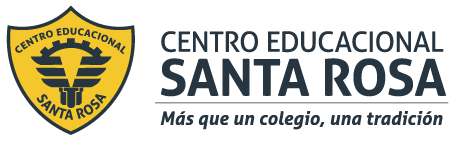 DIRECCIÓN ACADÉMICADEPARTAMENTO DE GASTRONOMÍARespeto – Responsabilidad – Resiliencia – Tolerancia         LEA la guía enviada, Imprima la guía (o de lo contrario desarróllela en su cuaderno) y péguela en el cuaderno de COCINA CHILENA, realice la actividad entregada al final de la guía. EN CASO DE DUDAS ENVIARLAS AL CORREO 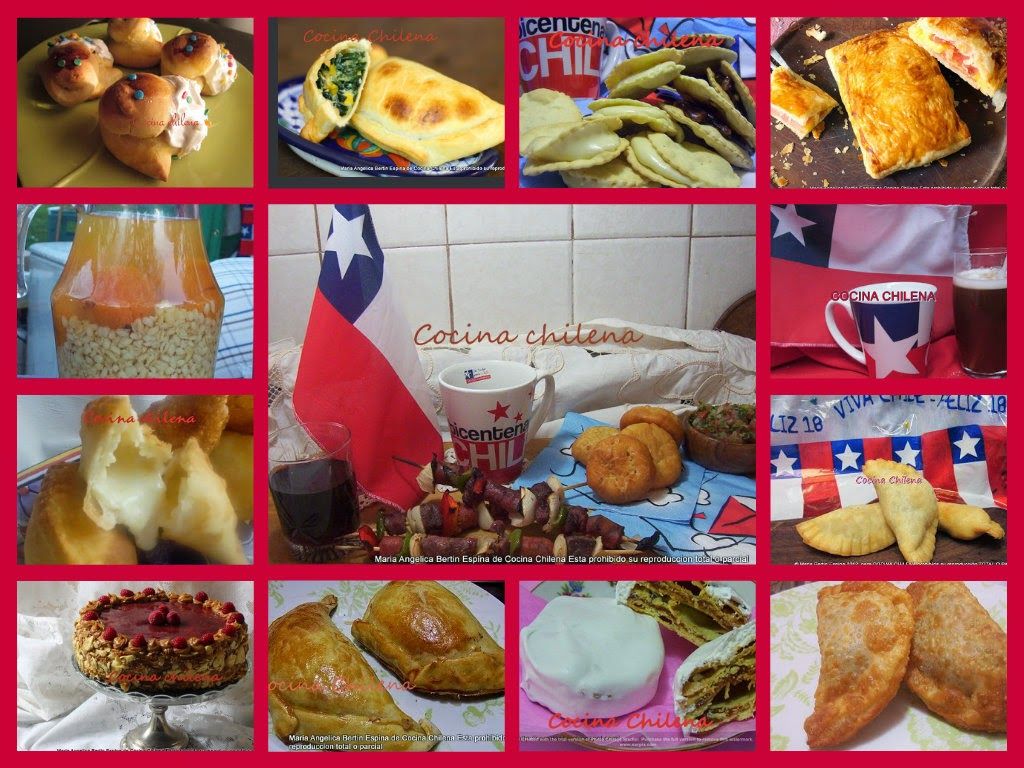         gastronomíacestarosa@gmail.com                                                 GASTRONOMÍA CHILENALa gastronomía de Chile es producto de la mezcla entre la tradición indígena y el aporte colonial español, combinando sus alimentos, costumbres y hábitos culinarios, dando origen a “Cocina Mestiza” A lo largo del tiempo, ha tenido aportes menores de cocinas europeas por parte de inmigrantes, como la alemana e italiana; sin embargo, en el siglo XX tuvo una importante y marcada influencia de la cocina francesa. Estos elementos conformaron lo que se conoce como “Cocina Criolla”, la cual destaca por sus variados sabores, ingredientes y colores, resultado de la diversidad geográfica del país.La tradición indígena otorgo materias primas, especies vegetales autóctonas como el maíz, la papa, los porotos y el ají, parte fundamental de nuestra actual cocina.Los platos más tradicionales de la cocina chilena son el ajiaco, los anticuchos, los asados, la calapurca, el cancato, la carbonada, la cazuela, el chapalele, el charquicán, el curanto, las empanadas de pino, las humitas, el milcao, la paila marina, la pantruca, el pastel de choclo, el pastel de papa, el pescado frito, los porotos granados, el pulmay y el tomaticán, entre otros.Junto con la llegada a Chile de los conquistadores españoles al mando de Pedro de Valdivia, también llegaron los ingredientes que se transformarían en la base de la futura alimentación criolla. Entre los productos que trajeron están el trigo, los cerdos, las ovejas, los pollos y los vacunos. Estos ingredientes base se mezclaron y, así, dieron origen a los platos más típicos de Chile.Según los historiadores, el menú durante la Colonia era muy nutritivo. El primer plato lo llamaban “de residencia”, el cual podía ser ave, carne o pescado. Después seguían con “el guiso abundante”, hecho de preferencia con choclos y papas, también zapallo y legumbres. Al principio de la colonia comenzaron a ser muy conocidos la chuchoca, las humitas, el locro y el pilco. También en la colonia nace la afición a las algas marinas, como el cochayuyo y el luche, que se servían acompañados de huevos duros. El pan era de tres clases: la tortilla de rescoldo, el pan español, con mucha grasa animal y miga, y el pan chileno, plano y con cáscara dura (horneado en horno de barro). Finalmente, las frutas, especialmente las frutillas y las lúcumas, se servían de postre. El almuerzo y la comida terminaban con un agua de hierba. En el siglo XVII, las monjas dieron un gran impulso a la cocina colonial chilena. De ahí sale casi la totalidad de la repostería de la cocina chilena (alfajores, hojuelas, mantecados, etc.).En el mismo siglo, llegaron provenientes de México: el ganso y el pavo; de Jamaica: los melones escritos y las sandías. Los mariscos y los pescados adquirieron nombres y apellidos: los erizos de Papudo, la langosta de Juan Fernández, el pejerrey de la laguna de Acúleo y el Tollo de Juan Fernández. El chocolate y el mate eran las bebidas más populares.La cocina colonial chilena comenzó a adquirir refinamiento a mediados del siglo XVIII, época de fiestas y saraos, y las mesas comenzaron a adornarse con elegancia para el almuerzo y la cena. Los productos regionales dotaron a los cocineros criollos de apetitosas curiosidades: Combarbalá aportó sus tortas; La Serena, el pavo mechado; Chanco, sus quesos, y Chiloé, su curanto.La comida del pueblo era diferente a las que servían en las mesas aristocráticas. La primera estaba constituida de charqui, harina y porotos con pimiento seco y sal. En los días de fiesta, el menú variaba:   carbonada,  carne asada al palo, cazuela, chupe, empanadas, guatitas, mote, pescado frito y sopaipillas.Llegaron entonces al país el café y el té, que dejaron en segundo plano la costumbre de beber mate. Los vinos nacionales adquirieron fama y el pueblo chileno se aficionó a la chicha. La cocina chilena adquiere una fisonomía definida durante la Patria Vieja y la Nueva. A partir de la fecha que marca el inicio de la independencia de España, el 18 de septiembre de 1810, en las mesas criollas se comienza a festejar el acontecimiento con empanadas, chicha y vino tinto. El caldo de vaca con ají y espesado con chuchoca, se convierte en un manjar tradicional de los campos del Valle Central chileno.El tratamiento de la caza (conejos y venados), con salsas de frutas, reciben el influjo alemán. Entre las recetas autóctonas, es conocida la preparación del conejo con maní. Además, Italia aporta sus pastas a la tradición gastronómica chilena.El menú se hace abundante y variado: carne de cerdo salada, mezclada con papas, arvejas, cebollas y repollos. El pueblo se aficiona al charquicán y al puchero y, de postre, a los melones y a la sandía. En la Patria Nueva, los inviernos se endulzan con picarones. Al iniciarse la época de Portales, alcanza jerarquía de plato típico el arrollado: carne cocida en trozos, revuelta con huevos y envuelta en malaya o cuero de chancho. Otros platos favoritos de esos tiempos eran el encebollado de huevo, el guiso de mote, la huañaca (gordura de vaca con harina tostada), el locro falso, los miltrines o aparejos, las pantrucas, las papas achicharronadas y el pebre de cebollas crudas y tomates. En bebida, ganó popularidad el ulpo, junto a la gloriada o cordial, agua caliente con azúcar quemada.Durante el siglo XX, la cocina chilena desarrolló fuertemente el gran aporte de la gastronomía francesa recibida a finales del siglo XIX, que se manifestó en variados chupes, guisos, pucheros y postres. Se hace patente, sobre todo, en los pescados: el congrio Margarita, la corvina a la mantequilla negra, o las Omelettes que remplazan la tortilla española de papas en este afrancesamiento de la oferta. En la década de 1940, fue creado el aliño completo, que se convirtió en la “base fundamental de la cocina chilena”.También en este siglo se desarrolló una característica “comida rápida chilena”, principalmente formada por distintos tipos de sándwiches con una variedad de ingredientes.  “Para reconocer la historia gastronómica de Chile y la actual alimentación del pueblo chileno”, en el año 2009 se instauro el “Día de la Cocina Chilena”, cada 15 de abril.ACTIVIDAD1.- Lea y pegue la guía en su cuaderno2.- Señale los platos típicos de Chile3.- Nombre los países y su aporte a la Gastronomía Chilena4.- Explique la evolución de la cocina chilena a través de los siglos señalados5.- Haga un mapa conceptual de ciudades chilenas y su aporte gastronómico6.- Diseñe un menú completo (entrada-plato de fondo –postre) con las comidas típicas de Chile señaladas en la guía7.- Elija un plato típico y señale: nombre de la preparación-ingredientes (sin cantidad) y preparación en forma técnicaDudas y consultas a: gastronomiacestarosa@gmail.comAcá tienes una receta típica de Isla de PascuaLa puedes preparar en tu casa si deseas. Si lo haces manda una foto al correo de gastronomía                                                     Poe de Isla de Pascua El Poe es uno de los postres más consumidos en Isla de Pascua. Es un bizcocho dulce y húmedo a base de plátano maduro y se consume en muchas preparaciones como el cebiche y el curanto pascuense.Es muy fácil y rápido de elaborar. INGREDIENTES:		Final del formularioPrincipio del formularioFinal del formulario                        PAX: 84 plátanos maduros150 gr zapallo120 gr mantequilla blanda100 gr azúcar15 gr leche en polvo220 gr harina cernida35 gr coco ralladoPREPARACIÓN: Moler los plátanos maduros y pelados con un tenedor. Rallar el zapallo. Poner en un bowl mediano y mezclar ambos ingredientes.Agregar la mantequilla blanda con la harina cernida, el azúcar, la leche en polvo y el coco rallado. Remover integrando todos los ingredientes hasta obtener una masa de textura homogénea.Verter la mezcla dentro de un recipiente apto para el horno previamente enmantequillado distribuyendo la mezcla en forma uniforme. Llevar a horno precalentado a 180°C durante 40 a 50 minutos o según nuestro horno o hasta que este cocido y húmedo al centro. Retirar del horno. Dejar enfriar a t° ambiente. Desmoldar, cortar en trozos, servir con coco rallado encima. 